目黒区 在宅療養　出前講座～住み慣れた地域の中で安心して療養するために～ご自宅での療養生活の過ごし方や、病院からの退院後に必要な医療や介護サービスの説明等を行います。【対象】　区民の方、区内の医療職や介護職の方など各種団体・グループ向け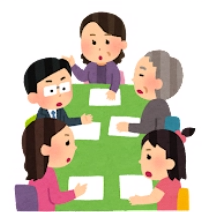 【人数】　1回　5人以上【時間】　30分　～　1時間程度【費用】　無料≪申込方法≫　各地域包括支援センターへ	　包括支援センター　　宛目黒区　在宅療養　出前講座（申込書）＊電話の場合は下記の内容をお伝えください。下記のとおり、在宅療養の出前講座を申し込みます。１　開催希望日時（講座は30分から1時間程度です。未定の場合は記入不要）第1希望：　　　 月　 　日（　　 ）　　　時　　分～　　　時　　分第2希望：　　 　月　 　日（　 　）　　　時　　分～　　　時　　分２　開催会場　　　３　受講予定者グループ、団体名等：　　　　　　　　　　　　　　　　　　　　　　　　　　　　　　　　　　受講人数：　　　　　人４　連絡先代表者氏名：　　　　　　　　　　　　　　　　　　　　　　　　　　　　　　　　　　　　　　　　　　電話・FAX:　　　　　　　　　　　　　　　　　　　　　　　　　　　　　　　　　　　　　　　　　　　　　メールアドレス：　　　　　　　　　　　　　　　　　　　　　　　　　　　　　　　　　　　　　　　　　　5　その他（希望する内容、連絡事項等）地区電話番号FAX北部5428-68913496-5215東部5724-80303715-1076中央5724-80665722-9803南部5724-80333719-2031西部5701-72443723-3432